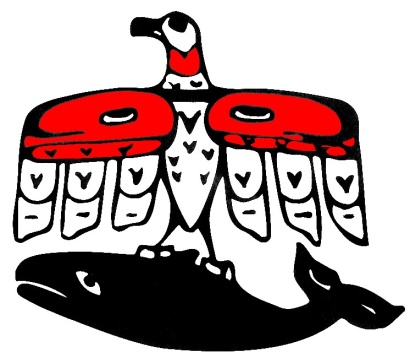 MAKAH DAYS 201450/50 RAFFLE$2.00 PER TICKET$5.00 FOR 3 TICKETSTickets may be purchased beginning February 24, 2014 until April 4, 2014.Drawing will be April 4, 2014.For Ticket information contactRose Jimmicum 640-0843Shirley Perete 640-8380